Рисунок 13.1Образец: девять ворон, девять сорок, …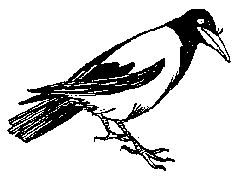                           ВОРОНА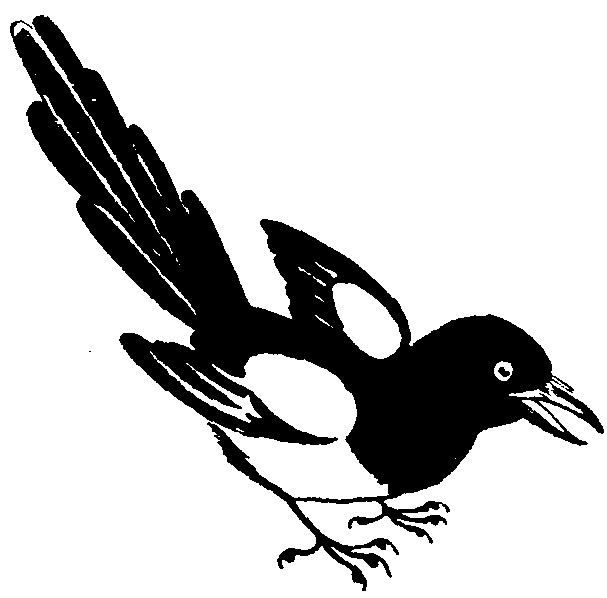                    СОРОКАМУХА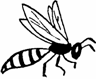   ОСА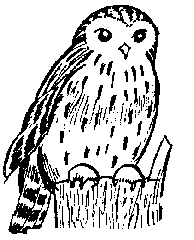                          СОВА 9     ПЧЕЛА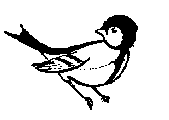                         СИНИЦА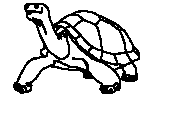                   ЧЕРЕПАХА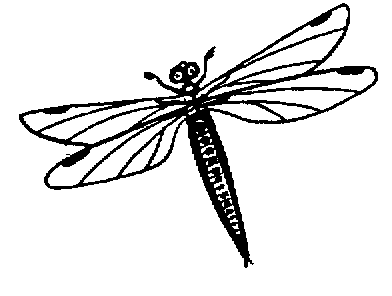 СТРЕКОЗА